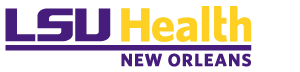 In an effort to deliver payments faster and easier to you, LSUHSC has partnered with Chase to send your refund/payment electronically. By providing your personal email address, this will allow LSUHSC to deliver an electronic payment/refund to you through Chase’s Corporate Quick Pay program.Benefits to you as the payee:No fee to accept electronic paymentNo need to have a Chase accountFaster delivery methodLSUHSC will not store or request your banking information**After 2 business days the electronic payment will expire and a paper check will be mailed to the address on file with LSUHSC.If you are already registered to receive Zelle payments through your bank, registration may not be required to receive your payment electronically.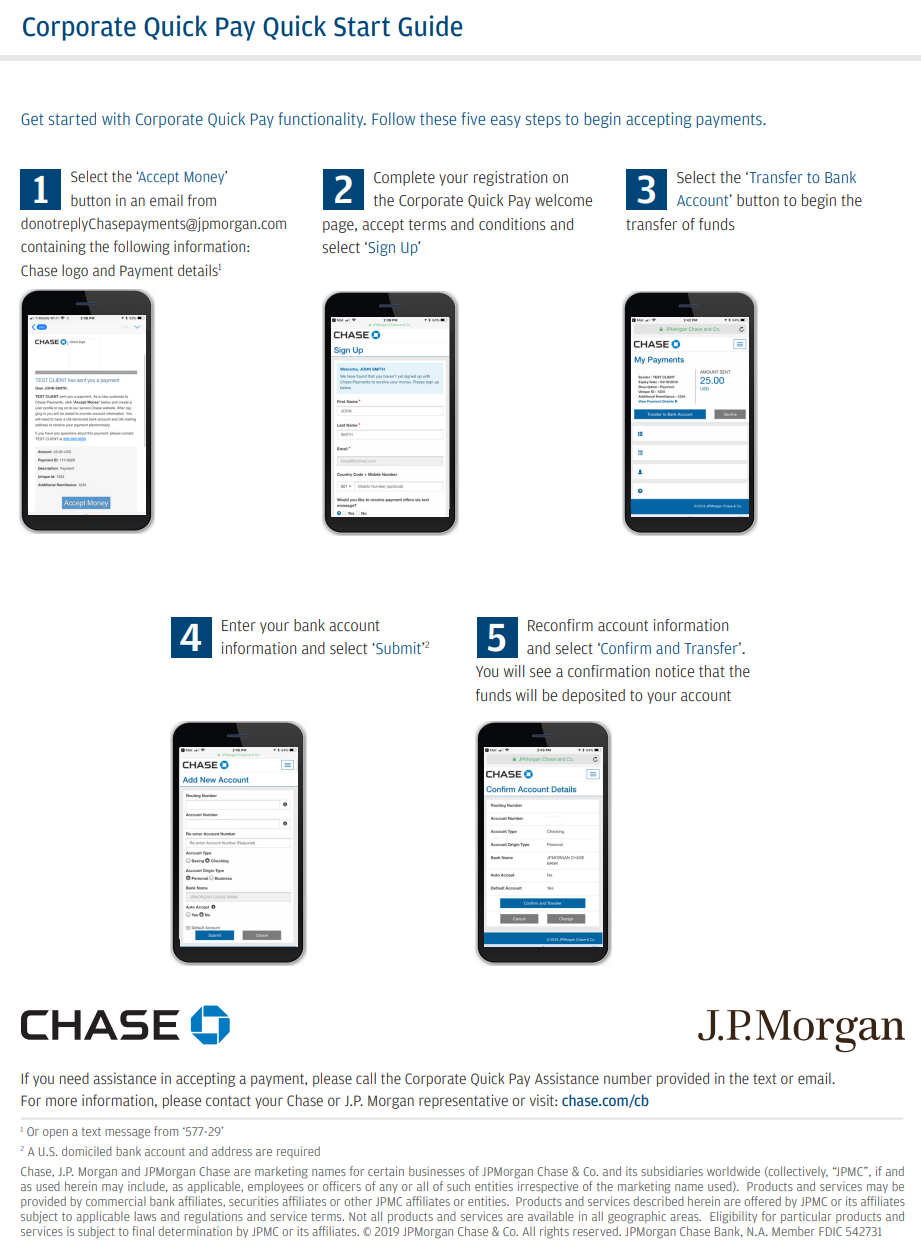 